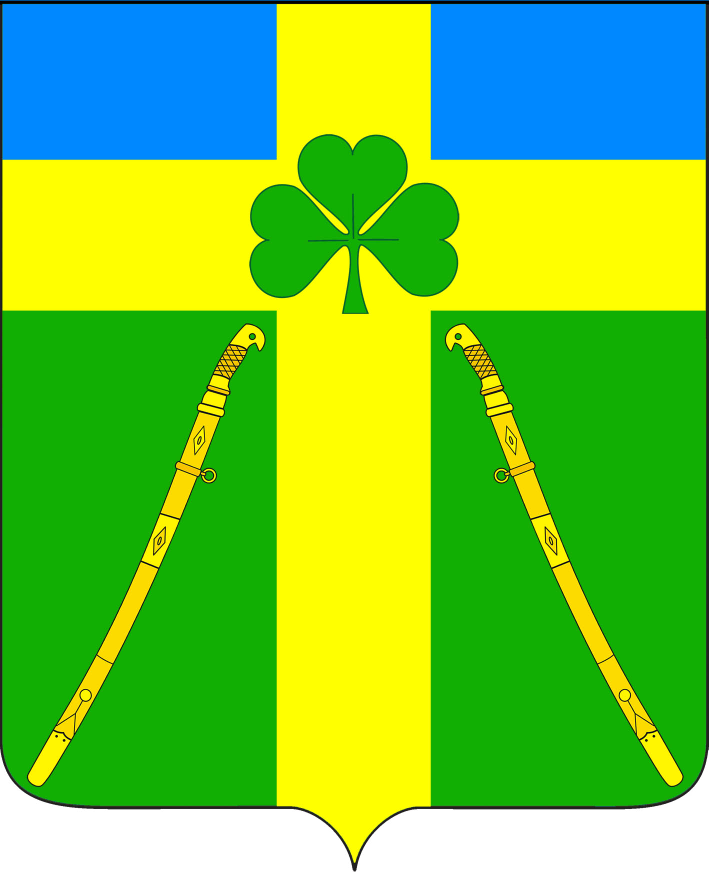 АДМИНИСТРАЦИЯ ВОЗДВИЖЕНСКОГО СЕЛЬСКОГО ПОСЕЛЕНИЯКУРГАНИНСКОГО РАЙОНАРАСПОРЯЖЕНИЕот 07.02.2023                                                                                                                     № 09 - Рстаница ВоздвиженскаяО назначении ответственного специалиста за предоставление сведений посредством системы межведомственного электронного взаимодействия 	В целях качественного предоставления государственных                                       и муниципальных услуг независимо от формы их предоставления и внесения изменений в федеральной государственной информационной системе «Единый портал государственных и муниципальных услуг (функций)»:         1. Назначить Ждан Диану Евгеньевну, специалиста финансового отдела администрации Воздвиженского сельского поселения Курганинского района ответственным за предоставление сведений посредством системы межведомственного электронного взаимодействия.         2. Контроль за исполнением настоящего распоряжения оставляю за собой.        3. Распоряжение вступает в силу со дня его подписания.Исполняющий обязанностиглавы Воздвиженского сельского поселения Курганинского района                                                       А.С. Скисова